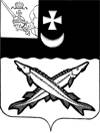    Заключениена проект  решения    Совета сельского поселения Антушевское о внесении изменений в решение Совета сельского поселения Антушевское от 25.12.2018 № 30 «О бюджете сельского  поселения Антушевское  на 2019 год и плановый период 2020 и 2021 годов»                                                                               от 24 декабря  2019  года  Экспертиза проекта решения проведена на основании  п.11 статьи 12 Положения о контрольно-счетной комиссии района, утвержденного решением Представительного Собрания района от 27.02.2008  № 50 (с учетом внесенных изменений и дополнений).  В результате экспертизы установлено:          Проектом решения предлагается утвердить основные характеристики бюджета поселения на 2019 год:         - общий объем доходов в сумме 11224,3 тыс. руб., что больше ранее утвержденного объема доходов на 24,1 тыс. руб.;        - общий объем расходов в сумме 11635,6 тыс. руб., что больше ранее утвержденного объема расходов на 24,1 тыс. руб.;         - дефицит бюджета поселения предусмотрен  в сумме 411,3 тыс. руб.  или 19,6% от общего объема доходов без учета объема безвозмездных поступлений и поступлений налоговых доходов по дополнительным нормативам отчислений (за счет входящего остатка собственных доходов на начало года).          Приложение 1 «Источники внутреннего финансирования дефицита бюджета поселения на 2019 год и плановый период 2020 и 2021 годов» предлагается изложить в новой редакции.Предусмотрено изменение остатков  средств на счетах по учету средств  бюджета поселения, дефицит в размере 411,3 тыс. руб.Нарушений ст.92.1 и ст.96 Бюджетного кодекса РФ при установлении размера дефицита не установлено.        Приложение 2 «Объем доходов бюджета сельского поселения Антушевское  на 2019 год и плановый период 2020 и 2021 годов, формируемый за счет налоговых и неналоговых доходов, а также безвозмездных поступлений» изложить в новой редакции, увеличив объем доходов на 14,1 тыс. руб., в том числе:за счет увеличения собственных доходов на 14,1 тыс. руб., из них:- увеличения налога на имущество физических лиц на 12,0 тыс. руб.; - увеличения поступлений государственной пошлины на 1,4 тыс. руб.;- увеличения прочих неналоговых доходов на 0,7 тыс. руб.         Приложение 5 «Распределение бюджетных ассигнований по разделам, подразделам классификации расходов на 2019 год и плановый период 2020 и 2021 годов», 6 «Распределение бюджетных ассигнований по разделам, подразделам, целевым статьям и видам расходов в ведомственной структуре расходов бюджета поселения на 2019 год и плановый период 2020 и 2021 годов» предусмотрено изложить в новой редакции, увеличив объем расходов на сумму 14,1  тыс. руб.  Предлагается внести изменения в следующие разделы:по разделу 01 «Общегосударственные вопросы» расходы уменьшаются на 9,6 тыс. руб.;     2) по разделу 03 «Национальная безопасность и правоохранительная деятельность» расходы уменьшаются на 0,3 тыс. руб.;3) по разделу 05 «Жилищно-коммунальное хозяйство» расходы увеличиваются на 24,5 тыс. руб.;     4) по разделу 10 «Социальная политика» расходы снижаются на 0,5 тыс. руб.          В приложение 7 «Распределение средств на реализацию муниципальной программы «Развитие территории сельского поселения Антушевское на 2018-2020 годы» планируется внесение следующих изменений: - по основному мероприятию, направленному на повышение уровня комплексного обустройства населенных пунктов, увеличиваются расходы на сумму 23,8 тыс. руб.;Выводы:Представленный проект решения Совета сельского поселения Антушевское о внесении изменений и дополнений в решение Совета сельского поселения Антушевское от 25.12.2018 №30 «О бюджете сельского  поселения Антушевское на 2019 год и плановый период 2020 и 2021 годов» разработан в соответствии с  бюджетным законодательством, Положением о бюджетном процессе в сельском поселении Антушевское  и рекомендован к принятию.    Аудитор контрольно-счетной комиссии Белозерского муниципального района:                        В.М.Викулова